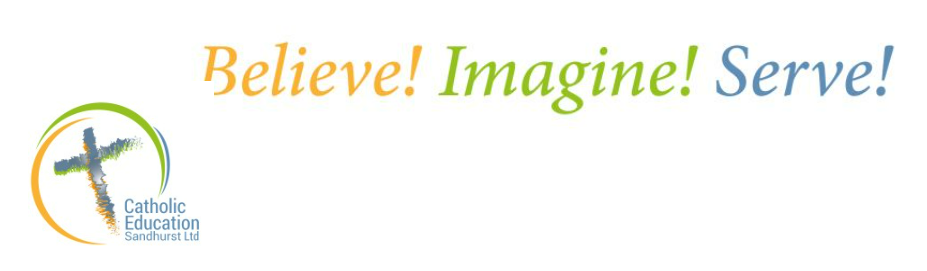 Executive Director, Catholic Education Sandhurst (CES) Ltd   Location: BendigoCatholic Education Sandhurst (CES) Ltd seeks to employ an experienced education leader as the Executive Director, commencing January 2024 (negotiable).  This is a unique and dynamic opportunity for an energetic and respected leader to play a significant role in leading the organisation. Catholic Education Sandhurst Ltd (“CES Ltd”) is a system of schools offering a Catholic education in the Sandhurst Diocese, with a rich history spanning more than 160 years with the first school opening on the Bendigo Goldfields in 1853.CES Ltd is an incorporated entity established by the Bishop of Sandhurst from 1 January 2021, to assume legal ownership and governance of Catholic education across the Diocese. CES Ltd is also the leadership and management function of Sandhurst Catholic Early Childhood Education and Care Limited (SCEC&C), an incorporated body that is a subsidiary of Catholic Education Sandhurst Limited, established with CES Ltd as Member of that company.  The Executive Director is therefore responsible to both the CES Ltd Board and SCEC&C Ltd Board for the Catholic identity and effective operation of the schools and Early Learning Centres of the Diocese of Sandhurst in compliance with Catholic Church and Federal and State Government regulations. CES Ltd includes three Catholic Education Offices (105+ staff) and 56 schools (including Early Learning Centres) with an approximate student population of 20,000 and teaching and support staff of more than 3,000. The Executive Director has ultimate responsibility for the system budget (approximately $300 million in 2023), and the financial health of all education settings within the jurisdiction of CES Ltd Board. For further information including a detailed position description and the application process please email: contactus@sheldon-harris.com. Expressions of interest close on June 26th 2023. 